Title:			WASTE CONTAINER SERVICESReference No.:	1220-040-2021-015CONTRACTORLegal Name: 			Contact Person and Title:		Business Address:		Business Telephone:		Business Fax:		Business E-Mail Address:		CITY OF SURREYCity Representative:	Richard D. Oppelt, Manager, Procurement ServicesE-mail for PDF Files:	purchasing@surrey.ca1.	If this Quotation is accepted by the City, a contract will be created as described in:(a)	the Agreement;(b)	the RFQ; and(c)	other terms, if any, that are agreed to by the parties in writing.2.	Capitalized terms used and not defined in this Quotation will have the meanings given to them in the RFQ.  Except as specifically modified by this Quotation, all terms, conditions, representations, warranties and covenants as set out in the RFQ will remain in full force and effect.3.	I/We have reviewed the RFQ Attachment 1 – Agreement – Goods and Services.  If requested by the City, I/we would be prepared to enter into that Agreement, amended by the following departures (list, if any):Section			Requested Departure(s)	Please State Reason for the Departure(s):4.	The City requires that the successful Contractor have the following in place before providing the Goods and Services:Workers’ Compensation Board coverage in good standing and further, if an “Owner Operator” is involved, personal operator protection (P.O.P.) will be provided,Workers' Compensation Registration Number: ________________________;Prime Contractor qualified coordinator is Name:   		 and Contact Number: 	;Insurance coverage for the amounts required in the proposed Agreement as a minimum, naming the City as additional insured and generally in compliance with the City’s sample insurance certificate form available on the City’s Website Standard Certificate of Insurance;City of Surrey or Intermunicipal Business License: Number_______________If the Contractor’s Goods and/or Services are subject to GST, the Contractor’s GST Number is 	; andIf the Contractor is a company, the company name indicated above is registered with the Registrar of Companies in the Province of British Columbia, Canada, Incorporation Number 	.As of the date of this Quotation, we advise that we have the ability to meet all of the above requirements except as follows (list, if any):Requested Departure(s):	Please State Reason for the Departure(s):5.	The Contractor acknowledges that the departures it has requested in Sections 3 and 4 of this Quotation will not form part of the Agreement unless and until the City agrees to them in writing by initialing or otherwise specifically consenting in writing to be bound by any of them.Changes and Additions to Specifications:6.	In addition to the warranties provided in Attachment 1 – Agreement Goods and Services, this Quotation includes the following warranties:7.	I/We have reviewed the RFQ Attachment 1 – Agreement Goods and Services, and Schedule A – Specifications of Goods and Scope of Services, to Attachment 1. If requested by the City, I/we would be prepared to meet those requirements, amended by the following departures and additions (list, if any):Fees and Payments8.	The Contractor offers to supply to the City of Surrey the Goods and Services for the prices plus applicable taxes as follows.   The City reserves the right to add or delete items or quantities listed in the following pricing table or entire parts of the Quotations based on the City approved budget.  The City will not consider claims for an increase or decrease of the total contract value.Payment Terms:A cash discount of 	% will be allowed if invoices are paid within 	days, or the 	day of the month following, or net 30 days, on a best effort basis.Key Personnel & Sub-Contractors:9.	Key Personnel (Note:  List key personnel who would be the primary City contact(s), including key account executive and sales, administration, training and after-purchase support. By completing this information, you warrant and represent you have each individual’s consent to disclosure of their personal information to City in accordance with privacy laws.)10.	Sub-contractors (Note:  List all proposed subcontractors/suppliers and the Goods, or parts of Goods they will supply or work they will undertake.  Where final selection has not been made, identify the potential subcontractors/suppliers from which the selection will be made.  If none, indicate “Not Applicable”.  If any are individuals, by completing this information, you warrant and represent you have each individual’s consent to disclosure of their personal information to the City in accordance with privacy laws.).Experience, Reputation and Resources:11.	Contractor's relevant experience and qualifications in delivering Goods and Services similar to those required by the RFQ.12.	Contractor's relevant references (name and telephone number) (use the spaces provided and/or attach additional pages, if necessary). The City's preference is to have a minimum of three references. Previous clients of the Contractor may be contacted at the City’s discretion.13.	Contractor to describe their sustainability initiatives relating to the environmental impacts. The environmental attributes (green) of their Goods and/or Services. Anticipated objectives (e.g., carbon neutral). Information pertaining to their environmental policies, programs, and practices. Confirm that the Contractor complies with any applicable objective.14.	Contractor to provide the disposal or processing facility for each of the following collection material for the City’s review and approval. The final disposal or processing facility will be set out in the Agreement. The City at its sole discretion may from time to time change the disposal or processing facility.*Please note that currently, given the limited disposal options, mattresses and boxsprings are being hauled out-of-region for disposal.15.	CUSTOMER SERVICE:(a)	Customer Service Approach: (Note: Describe your customer service approach, including issues management, reporting, etc.).(b)	Response and Performance: (Note: Describe your ability to repair/replace defective Goods so there is always a 100% level of service or zero downtime for warranty/service work).16.	AFTER PURCHASE SUPPORT: (Note: Describe after-purchase support, including location of these services, service desk phone number and hours of operation, and how City’s needs will be addressed in critical times.  Include depth and breadth of support).By Contractor:17.	I/We the undersigned duly authorized representatives of the Contractor, having received and carefully reviewed the RFQ and the Agreement, submit this Quotation in response to the RFQ.This Quotation is offered by the Contractor this _______ day of _______________, 2021.CONTRACTORI/We have the authority to bind the Contractor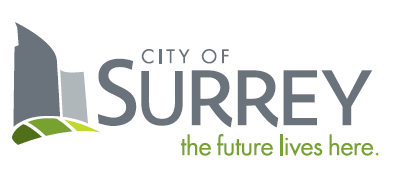 SCHEDULE B - QUOTATIONLocationAddressBin TypeBin TypeBin SizeHauling FrequencyEstimated Hauls Per YearPrice Per Haul (Includes Bin Rental)Engineering Operations Centre - Main Yard6651 – 148 Street, Surrey, BCGarbageGarbage40 yardWeekly52$Engineering Operations Centre - Main Yard6651 – 148 Street, Surrey, BCGarbageGarbage40 yardWeekly52$Engineering Operations Centre - Main Yard6651 – 148 Street, Surrey, BCGarbageGarbage40 yard2x Per Week104$Engineering Operations Centre - Main Yard6651 – 148 Street, Surrey, BCOrganicsOrganics40 yardWeekly52$Engineering Operations Centre - Main Yard6651 – 148 Street, Surrey, BCOrganicsOrganics40 yard2x Per Week104$Engineering Operations Centre - Main Yard6651 – 148 Street, Surrey, BCClean WoodClean Wood40 yardWeekly52$Engineering Operations Centre - Main Yard6651 – 148 Street, Surrey, BCTires (on rims)Tires (on rims)20 yardMonthly12$Engineering Operations Centre - Main Yard6651 – 148 Street, Surrey, BCTires (no rims)Tires (no rims)20 yardMonthly12$Engineering Operations Centre - Main Yard6651 – 148 Street, Surrey, BCTires (oversized)Tires (oversized)20 yard2x Per Year2$Engineering Operations Centre - North Yard9353 – 160 Street, Surrey, BCGarbageGarbage40 yardWeekly52$Engineering Operations Centre - North Yard9353 – 160 Street, Surrey, BCOrganics Organics 40 yardWeekly52$Engineering Operations Centre - North Yard9353 – 160 Street, Surrey, BCMetalMetal40 yard6x Per Year6$Engineering Operations Centre - South Surrey Yard2336 – 166 Street, Surrey, BCGarbageGarbage40 yard2x Per Month24$Engineering Operations Centre - South Surrey Yard2336 – 166 Street, Surrey, BCGarbageGarbage40 yard2x Per Month 24$Engineering Operations Centre - South Surrey Yard2336 – 166 Street, Surrey, BCOrganicsOrganics40 yard2x Per Month24$Engineering Operations Centre - Cloverdale Yard18456 – 60 Avenue, Surrey, BCGarbageGarbage40 yard6x Per Year6$Engineering Operations Centre - Cloverdale Yard18456 – 60 Avenue, Surrey, BCOrganicsOrganics40 yard6x Per Year6$Engineering Operations Centre – Cart Storage Yard14613 – 64 Avenue, Surrey, BCMattressesMattresses53’ Semi-trailerWeekly52$Engineering Operations Centre – Cart Storage Yard14613 – 64 Avenue, Surrey, BCTires (on rims)Tires (on rims)40 yardMonthly12$Engineering Operations Centre – Cart Storage Yard14613 – 64 Avenue, Surrey, BCTires (no rims)Tires (no rims)40 yardMonthly12$Engineering Operations Centre – Cart Storage Yard14613 – 64 Avenue, Surrey, BCTires (oversized)Tires (oversized)40 yard2x Per Year6$ Note: Overheads, General Conditions and Profit are to be included in the above amounts. Note: Overheads, General Conditions and Profit are to be included in the above amounts. Note: Overheads, General Conditions and Profit are to be included in the above amounts. Note: Overheads, General Conditions and Profit are to be included in the above amounts. Note: Overheads, General Conditions and Profit are to be included in the above amounts. Note: Overheads, General Conditions and Profit are to be included in the above amounts.CURRENCY: CanadianCURRENCY: CanadianCURRENCY: CanadianAnnual Subtotal (Estimated Hauls Per Year x   Price Per Haul)Annual Subtotal (Estimated Hauls Per Year x   Price Per Haul)Annual Subtotal (Estimated Hauls Per Year x   Price Per Haul)CURRENCY: CanadianCURRENCY: CanadianCURRENCY: CanadianGST 5%:GST 5%:GST 5%:CURRENCY: CanadianCURRENCY: CanadianCURRENCY: CanadianTOTAL QUOTATION PRICE:TOTAL QUOTATION PRICE:TOTAL QUOTATION PRICE:Name and TitleEmail & Phone NumberArea of ResponsibilityExperienceName and AddressContact Name & Phone NumberArea of ResponsibilityExperienceCollection MaterialDisposal or Processing FacilityGarbageMetal (scrap metal and white goods combined)OrganicsTiresMattresses and boxsprings*Clean wood________________________________________(Legal Name of Contractor)_________________________________________(Signature of Authorized Signatory)_______________________________________(Print Name and Position of Authorized Signatory)________________________________________(Signature of Authorized Signatory)________________________________________(Print Name and Position of Authorized Signatory)